景德镇陶瓷大学研究生指导教师个人信息表更新日期：2022.04姓名殷耀如性别男出生年月1963.08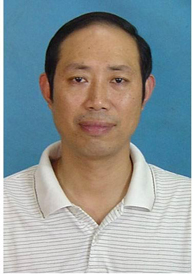 专业技术职称专业技术职称教授教授导师类别硕士生导师最后学历（毕业院校）最后学历（毕业院校）本科，江西财经大学本科，江西财经大学最后学位（毕业院校）硕士，景德镇陶瓷大学获聘招生学科获聘招生学科应用经济学艺术经济学管理科学与工程应用经济学艺术经济学管理科学与工程研究方向产业经济文化艺术品市场研究公司战略与风险管理联系电话联系电话1387987679813879876798E-mail375389872@qq.com个人简历个人简历1、1986.09-1990.07，江西财经学院贸易经济系学习；2、2004.02-2008.06，景德镇陶瓷学院工商学院学习；3、1990.07-2002.12，先后在江西省新余百货大楼、新余市五金交电化工公司工作，历任科员、科长、副总经理和总经理等职；4、2003.01至今，在景德镇陶瓷大学管理与经济学院工作，现任管理与经济学院党委委员，景德镇陶瓷大学本科教学督导，曾担任工商管理专业教研室主任；1、1986.09-1990.07，江西财经学院贸易经济系学习；2、2004.02-2008.06，景德镇陶瓷学院工商学院学习；3、1990.07-2002.12，先后在江西省新余百货大楼、新余市五金交电化工公司工作，历任科员、科长、副总经理和总经理等职；4、2003.01至今，在景德镇陶瓷大学管理与经济学院工作，现任管理与经济学院党委委员，景德镇陶瓷大学本科教学督导，曾担任工商管理专业教研室主任；1、1986.09-1990.07，江西财经学院贸易经济系学习；2、2004.02-2008.06，景德镇陶瓷学院工商学院学习；3、1990.07-2002.12，先后在江西省新余百货大楼、新余市五金交电化工公司工作，历任科员、科长、副总经理和总经理等职；4、2003.01至今，在景德镇陶瓷大学管理与经济学院工作，现任管理与经济学院党委委员，景德镇陶瓷大学本科教学督导，曾担任工商管理专业教研室主任；1、1986.09-1990.07，江西财经学院贸易经济系学习；2、2004.02-2008.06，景德镇陶瓷学院工商学院学习；3、1990.07-2002.12，先后在江西省新余百货大楼、新余市五金交电化工公司工作，历任科员、科长、副总经理和总经理等职；4、2003.01至今，在景德镇陶瓷大学管理与经济学院工作，现任管理与经济学院党委委员，景德镇陶瓷大学本科教学督导，曾担任工商管理专业教研室主任；1、1986.09-1990.07，江西财经学院贸易经济系学习；2、2004.02-2008.06，景德镇陶瓷学院工商学院学习；3、1990.07-2002.12，先后在江西省新余百货大楼、新余市五金交电化工公司工作，历任科员、科长、副总经理和总经理等职；4、2003.01至今，在景德镇陶瓷大学管理与经济学院工作，现任管理与经济学院党委委员，景德镇陶瓷大学本科教学督导，曾担任工商管理专业教研室主任；教学科研情况教学科研情况担任研究生课程：应用经济专业、管理科学与工程专业：《战略管理》、《现代企业管理理论与实务》课程艺术经济专业：《文化创意与项目策划》、《文化资源的整合与传播》课程担任研究生课程：应用经济专业、管理科学与工程专业：《战略管理》、《现代企业管理理论与实务》课程艺术经济专业：《文化创意与项目策划》、《文化资源的整合与传播》课程担任研究生课程：应用经济专业、管理科学与工程专业：《战略管理》、《现代企业管理理论与实务》课程艺术经济专业：《文化创意与项目策划》、《文化资源的整合与传播》课程担任研究生课程：应用经济专业、管理科学与工程专业：《战略管理》、《现代企业管理理论与实务》课程艺术经济专业：《文化创意与项目策划》、《文化资源的整合与传播》课程担任研究生课程：应用经济专业、管理科学与工程专业：《战略管理》、《现代企业管理理论与实务》课程艺术经济专业：《文化创意与项目策划》、《文化资源的整合与传播》课程教学科研情况教学科研情况主要科研项目：1.主持完成江西省社科规划项目，《江西省文化创意产业集群发展模式研究》，2014年12月结题；2、主持完成景德镇市社科规划项目，《景德镇陶瓷文化产业集群发展模式研究》，2014年12月结题；3、主持完成贵州省毕节市人民政府委托项目，《毕节市陶瓷产业发展规划》，2017年10月立项，2018年6月结题；4、主持省级艺术基金项目一项《文化资源整合视角下江西旅游品牌体系建设研究》，2019年立项，在研；5、指导学生2021年创新创业项目《学生组织在该校生态文明践行中的功能与实践》获国家级项目立项一项；6、指导学生2021年创新创业项目《直播带“祸”？--直播带货行业现状分析及对策》获校级项目立项一项；主要科研项目：1.主持完成江西省社科规划项目，《江西省文化创意产业集群发展模式研究》，2014年12月结题；2、主持完成景德镇市社科规划项目，《景德镇陶瓷文化产业集群发展模式研究》，2014年12月结题；3、主持完成贵州省毕节市人民政府委托项目，《毕节市陶瓷产业发展规划》，2017年10月立项，2018年6月结题；4、主持省级艺术基金项目一项《文化资源整合视角下江西旅游品牌体系建设研究》，2019年立项，在研；5、指导学生2021年创新创业项目《学生组织在该校生态文明践行中的功能与实践》获国家级项目立项一项；6、指导学生2021年创新创业项目《直播带“祸”？--直播带货行业现状分析及对策》获校级项目立项一项；主要科研项目：1.主持完成江西省社科规划项目，《江西省文化创意产业集群发展模式研究》，2014年12月结题；2、主持完成景德镇市社科规划项目，《景德镇陶瓷文化产业集群发展模式研究》，2014年12月结题；3、主持完成贵州省毕节市人民政府委托项目，《毕节市陶瓷产业发展规划》，2017年10月立项，2018年6月结题；4、主持省级艺术基金项目一项《文化资源整合视角下江西旅游品牌体系建设研究》，2019年立项，在研；5、指导学生2021年创新创业项目《学生组织在该校生态文明践行中的功能与实践》获国家级项目立项一项；6、指导学生2021年创新创业项目《直播带“祸”？--直播带货行业现状分析及对策》获校级项目立项一项；主要科研项目：1.主持完成江西省社科规划项目，《江西省文化创意产业集群发展模式研究》，2014年12月结题；2、主持完成景德镇市社科规划项目，《景德镇陶瓷文化产业集群发展模式研究》，2014年12月结题；3、主持完成贵州省毕节市人民政府委托项目，《毕节市陶瓷产业发展规划》，2017年10月立项，2018年6月结题；4、主持省级艺术基金项目一项《文化资源整合视角下江西旅游品牌体系建设研究》，2019年立项，在研；5、指导学生2021年创新创业项目《学生组织在该校生态文明践行中的功能与实践》获国家级项目立项一项；6、指导学生2021年创新创业项目《直播带“祸”？--直播带货行业现状分析及对策》获校级项目立项一项；主要科研项目：1.主持完成江西省社科规划项目，《江西省文化创意产业集群发展模式研究》，2014年12月结题；2、主持完成景德镇市社科规划项目，《景德镇陶瓷文化产业集群发展模式研究》，2014年12月结题；3、主持完成贵州省毕节市人民政府委托项目，《毕节市陶瓷产业发展规划》，2017年10月立项，2018年6月结题；4、主持省级艺术基金项目一项《文化资源整合视角下江西旅游品牌体系建设研究》，2019年立项，在研；5、指导学生2021年创新创业项目《学生组织在该校生态文明践行中的功能与实践》获国家级项目立项一项；6、指导学生2021年创新创业项目《直播带“祸”？--直播带货行业现状分析及对策》获校级项目立项一项；教学科研情况教学科研情况主要获奖：曾多次荣获景德镇陶瓷大学优秀党员、优秀教师和教书育人先进个人;2021年获学校春风化雨先进个人，在校园网“春风化雨”栏目报道宣传（校级）；获2021年第八届“学创杯”全国大学生创业综合模拟大赛江西省赛优秀指导教师荣誉称号(省级)；指导学生参加2021年第八届“学创杯”全国大学生创业综合模拟大赛省赛获一等奖两项(省级)；指导学生参加2021年互联网+大学生创新创业大赛，项目：《“基站滤蘋的眼睛”—5G陶瓷介质滤波器》获校级金奖一项；指导学生参加2021年互联网+大学生创新创业大赛，项目《“浮红”振兴路，唇齿柳茶香》获校级银奖各一项；主要获奖：曾多次荣获景德镇陶瓷大学优秀党员、优秀教师和教书育人先进个人;2021年获学校春风化雨先进个人，在校园网“春风化雨”栏目报道宣传（校级）；获2021年第八届“学创杯”全国大学生创业综合模拟大赛江西省赛优秀指导教师荣誉称号(省级)；指导学生参加2021年第八届“学创杯”全国大学生创业综合模拟大赛省赛获一等奖两项(省级)；指导学生参加2021年互联网+大学生创新创业大赛，项目：《“基站滤蘋的眼睛”—5G陶瓷介质滤波器》获校级金奖一项；指导学生参加2021年互联网+大学生创新创业大赛，项目《“浮红”振兴路，唇齿柳茶香》获校级银奖各一项；主要获奖：曾多次荣获景德镇陶瓷大学优秀党员、优秀教师和教书育人先进个人;2021年获学校春风化雨先进个人，在校园网“春风化雨”栏目报道宣传（校级）；获2021年第八届“学创杯”全国大学生创业综合模拟大赛江西省赛优秀指导教师荣誉称号(省级)；指导学生参加2021年第八届“学创杯”全国大学生创业综合模拟大赛省赛获一等奖两项(省级)；指导学生参加2021年互联网+大学生创新创业大赛，项目：《“基站滤蘋的眼睛”—5G陶瓷介质滤波器》获校级金奖一项；指导学生参加2021年互联网+大学生创新创业大赛，项目《“浮红”振兴路，唇齿柳茶香》获校级银奖各一项；主要获奖：曾多次荣获景德镇陶瓷大学优秀党员、优秀教师和教书育人先进个人;2021年获学校春风化雨先进个人，在校园网“春风化雨”栏目报道宣传（校级）；获2021年第八届“学创杯”全国大学生创业综合模拟大赛江西省赛优秀指导教师荣誉称号(省级)；指导学生参加2021年第八届“学创杯”全国大学生创业综合模拟大赛省赛获一等奖两项(省级)；指导学生参加2021年互联网+大学生创新创业大赛，项目：《“基站滤蘋的眼睛”—5G陶瓷介质滤波器》获校级金奖一项；指导学生参加2021年互联网+大学生创新创业大赛，项目《“浮红”振兴路，唇齿柳茶香》获校级银奖各一项；主要获奖：曾多次荣获景德镇陶瓷大学优秀党员、优秀教师和教书育人先进个人;2021年获学校春风化雨先进个人，在校园网“春风化雨”栏目报道宣传（校级）；获2021年第八届“学创杯”全国大学生创业综合模拟大赛江西省赛优秀指导教师荣誉称号(省级)；指导学生参加2021年第八届“学创杯”全国大学生创业综合模拟大赛省赛获一等奖两项(省级)；指导学生参加2021年互联网+大学生创新创业大赛，项目：《“基站滤蘋的眼睛”—5G陶瓷介质滤波器》获校级金奖一项；指导学生参加2021年互联网+大学生创新创业大赛，项目《“浮红”振兴路，唇齿柳茶香》获校级银奖各一项；教学科研情况教学科研情况学术论文、论著：1、家电企业人力资源管理问题分析，中外企业家，2016-07-25；2、文化创意视角下景德镇艺术瓷发展策略研究，科技创业月刊，2014-09-10；3、景德镇陶瓷文化创意产业集群培育策略研究，价格月刊，2013-09-15；学术论文、论著：1、家电企业人力资源管理问题分析，中外企业家，2016-07-25；2、文化创意视角下景德镇艺术瓷发展策略研究，科技创业月刊，2014-09-10；3、景德镇陶瓷文化创意产业集群培育策略研究，价格月刊，2013-09-15；学术论文、论著：1、家电企业人力资源管理问题分析，中外企业家，2016-07-25；2、文化创意视角下景德镇艺术瓷发展策略研究，科技创业月刊，2014-09-10；3、景德镇陶瓷文化创意产业集群培育策略研究，价格月刊，2013-09-15；学术论文、论著：1、家电企业人力资源管理问题分析，中外企业家，2016-07-25；2、文化创意视角下景德镇艺术瓷发展策略研究，科技创业月刊，2014-09-10；3、景德镇陶瓷文化创意产业集群培育策略研究，价格月刊，2013-09-15；学术论文、论著：1、家电企业人力资源管理问题分析，中外企业家，2016-07-25；2、文化创意视角下景德镇艺术瓷发展策略研究，科技创业月刊，2014-09-10；3、景德镇陶瓷文化创意产业集群培育策略研究，价格月刊，2013-09-15；